What’s in the Lunch Bag?Small Groups of 3Use the lunch bag that contains a collection of geometric objects. One member reaches inside the bag to choose an object. Without looking at the object, this person should describe the object carefully and completely. A second member of the group, visualizing the object as described by the first member, will try to draw it. A third member of the group serves as a recorder, taking notes on the descriptive language that is used. Groups then remove the object from the bag, compare it with the drawing, and discuss the language that was used to describe the shape. Members switch roles and complete another round of describing, drawing, and discussing. 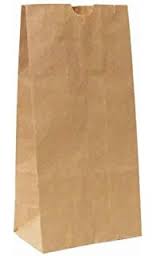 